『 ＡＲＴ　ＯＲＩＧＩＮＡＴＩＯＮ　2024 』～展示作家の募集～ 募集要項１　趣　旨「南溟館」は、昭和63年にオープンした木造建築の丘の上の美術館です。当館では、鹿児島のアート業界の未来を担うアーティストの支援を目的に鹿児島県内で多種多様な視点で日々創作活動に励むアーティストの作品を展示する機会の創出とさまざまな新しいアートの可能性を感じとり、作品に触れる場を公募で選定した作家に無料で提供します。２　募集内容鹿児島で多種多様な視点で平面・立体・映像など表現方法を問わず日々創作活動に励まれている多様なアート作品を発表するアーティストを公募します。会場使用料は、無料とします。【募集要項】会場枕崎市文化資料センター南溟館　〒898-0013 鹿児島県枕崎市山手町１７５市民ギャラリー、第1展示場、第2展示場開催日時令和６年11月30日（土）～12月24日（火）開館時間：9:00am～5:00pm［入館は4:30pmまで］準　備：11月27日～29日、撤収日：12月25日～27日休館日：毎週月曜日募集期間令和６年４月１日(月)～７月１日（月）必着募集人数：５名以内展示場の割振りは、当館にて決定します。応募条件①鹿児島県出身または鹿児島県内で制作活動をしている４０代までの作家（令和６年４月1日時点で49歳以下）②絵画・彫刻・書・工芸・デザイン・映像等の芸術作品及びこれに類する個展※展示に際し、危険物、不衛生なもの及び生花等の動植物は、持ち込めません。③搬入・搬出、展示に係る費用は自己負担とします。④展示決定した作家と当館の打合せ後、展示となります。応募方法別添の申込書に必要事項を記入の上、メール（10MB以内）、郵送でお申し込みください。※直近の作品の写真（タイトル、制作年、素材、サイズを記載）、パンフレット等の添付※写真は、Ａ４サイズとします。※提出資料は返却しませんので、ご了承ください。※提出された個人情報は、展覧会の運営に関する業務以外には、使用しません。　　　　※申込書は当館特設ホームページでご確認ください。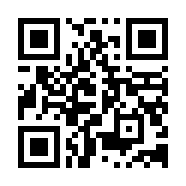 ［nanmeikan.jp.net］［https://www.city.makurazaki.lg.jp/site/history/21590.html］展示決定通知令和6年7月末頃までに、審査決定を通知します。そ の 他当館にて、チラシ・ポスターを作製し文化施設等への広報を行います。　当館の展示状況については、当館ホームページでご確認ください。（９）著作権の取り扱い本展の記録として出品作品・会場を撮影します。印刷物及びプロモーションに関わる広報、インターネット上への掲載に関する著作権使用の権利は主催者に帰属するものとします。（10）主催枕崎市　（11）問い合わせ先　　　　枕崎市文化資料センター南溟館（スポーツ・文化振興課 文化振興係）　　　　TEL:0993(72)9998   FAX:0993(76)8118　  Email: bunka@city.makurazaki.lg.jp